Faith Lutheran Church – JANUARY, 2022SundayMondayTuesdayWednesdayThursdayFridaySaturday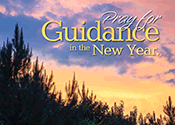 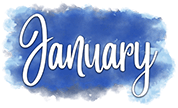 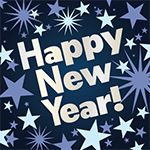 1)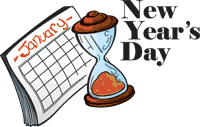 2)  8a & 10:30a Worship9:15a Sunday School3) 8a Conversation &     Prayer @ Frisch’s10a V.V. Worship/Com7p FLCW BoardNo Dartball 4) 7p Music/Worship     Committee5)  6:30p Bell Choir7:30p Sr. Choir7:30p Praise Choir6)  OFFICE CLOSED9-3p Fellowship/Sew        Day3p ChristCare7) OFFICE     OPEN8)  9)  8a & 10:30a Worship9:15a Sunday School10) 8a Conversation &      Prayer @ Frisch’s10a  Valley View – Tea        Time  with God7:30p Dartball – Home          Vs. Oak Harbor11) 12)6:30p Bell Choir7:30p Sr. Choir7:30p Praise Choir13) 3p ChristCare14)15)16) 8a & 10:30a Worship9:15a Sunday SchoolNEWSLETTER ARTICLES DUE17) 8a Conversation &       Prayer @ Frisch’s10a V.V. Worship/Com7:30p Dartball – Away          Vs. St. John’s18)2p Ruth Circle6:30p Exec. Council7:00p Church Council19)6:30p Bell Choir7:30p Sr. Choir7:30p Praise Choir20)  9-3p Fellowship/Sew        Day3p ChristCare21) 22)23)  8a & 10:30a Worship9:15a Sunday School24)  8a Conversation &       Prayer @ Frisch’s10a Valley View –       Tea Time w/God7:30p Dartball – Home          Vs. Zion25)7p Esther Circle26)6:30p Bell Choir7:30p Sr. Choir7:30p Praise Choir27)3p ChristCare 28) 29) 30)9a Worship & Meal31) 8a Conversation &       Prayer @ Frisch’s10a Valley View –       Tea Time w/God7:30p Dartball – Away          Vs. Elmore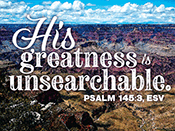 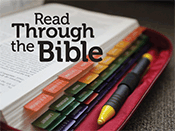 